ANALISIS PENGARUH INFRASTRUKTUR DAN PENGELUARAN PEMBANGUNAN TERHADAP PERTUMBUHAN EKONOMI KABUPATEN/KOTA DI JAWA BARAT TAHUN 2011 - 2014DRAFT SKRIPSIUntuk memenuhi salah satu syarat sidang skripsiGuna memperoleh gelar Sarjana EkonomiProgram Studi Ekonomi PembangunanFakultas Ekonomi dan Bisnis Universitas PasundanOleh :Muchamad Dika Noer Merdiana104030057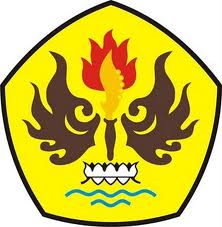 PROGRAM STUDI EKONOMI PEMBANGUNANFAKULTAS EKONOMI DAN BISNISUNIVERSITAS PASUNDANBANDUNG2017